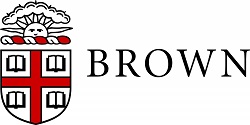 Notice of Intent to Use Avian EmbryosPlease submit completed form to ACF Office (BMC 222) or send to animal_care@brown.edu.Project Title: Principal Investigator or Course Instructor: Department: Email: Phone: Avian Embryo Use Summary1.	Avian Species to be Used.(Specify all species, typical incubation for each, and incubation at planned use)	(Note: Add or delete rows as necessary)2.	Building and room number where avian embryo use will occur3.	Method of euthanasia of embryos < 50% incubation (<10 days for chickens)	Not applicable. Embryos will be used after 50% incubation4.	Method of euthanasia of embryos > 50% incubation (>11 days for chickens)(Specify for all species, in the event planned use is delayed for some reason)5.	Procedure for euthanasia of inadvertently hatched chicks(See AVMA Guidelines for the Euthanasia of Animals: 2013 and/or consult veterinarians)Investigator AssuranceI have read the IACUC "Policy for Use of Avian Embryos" and agree to abide by it.Signature	DateSpeciesLength of Normal IncubationEmbryo Age(s) at Planned Use  Chicken21 daysOther - Specify